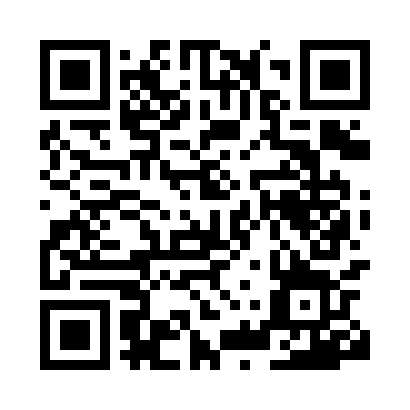 Prayer times for Katunitsa, BulgariaWed 1 May 2024 - Fri 31 May 2024High Latitude Method: Angle Based RulePrayer Calculation Method: Muslim World LeagueAsar Calculation Method: HanafiPrayer times provided by https://www.salahtimes.comDateDayFajrSunriseDhuhrAsrMaghribIsha1Wed4:276:161:186:158:2010:022Thu4:256:151:176:158:2110:033Fri4:236:131:176:168:2210:054Sat4:226:121:176:178:2310:075Sun4:206:111:176:178:2410:086Mon4:186:091:176:188:2510:107Tue4:166:081:176:198:2610:128Wed4:146:071:176:198:2810:139Thu4:126:061:176:208:2910:1510Fri4:116:051:176:208:3010:1611Sat4:096:041:176:218:3110:1812Sun4:076:031:176:228:3210:2013Mon4:066:021:176:228:3310:2114Tue4:046:001:176:238:3410:2315Wed4:025:591:176:238:3510:2416Thu4:015:591:176:248:3610:2617Fri3:595:581:176:258:3710:2718Sat3:575:571:176:258:3810:2919Sun3:565:561:176:268:3910:3120Mon3:545:551:176:268:4010:3221Tue3:535:541:176:278:4110:3422Wed3:525:531:176:278:4210:3523Thu3:505:521:176:288:4310:3724Fri3:495:521:176:288:4410:3825Sat3:475:511:186:298:4410:3926Sun3:465:501:186:298:4510:4127Mon3:455:501:186:308:4610:4228Tue3:445:491:186:318:4710:4429Wed3:435:491:186:318:4810:4530Thu3:425:481:186:328:4910:4631Fri3:405:471:186:328:4910:47